Управление образования Артинского городского округаМуниципальное бюджетное общеобразовательное учреждение «Поташкинская средняя общеобразовательная школа»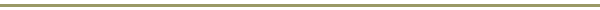 623357, Свердловская область,  Артинский район,  с. Поташка,  ул. Октябрьская, 28тел.  (34391)  4-34-40      E-mail: Potachca1@yandex.ruПРИКАЗс. Поташкаот 3 апреля  2019 г                                                                                                        31/2-одОб утверждении карты коррупционных рисков и перечня должностей, замещение которых связано с коррупционными рискамиВ целях выявления условий и обстоятельств (действий, событий), возникающих в ходе конкретного управленческого процесса, позволяющих злоупотреблять должностными (трудовыми) обязанностями в целях получения как для должностных лиц, так и для третьих лиц выгоды в виде денег, ценностей, иного имущества или услуг имущественного характера, иных имущественных прав вопреки законным интересам общества и государства, учитывая Методические рекомендации по проведению оценки коррупционных рисков, возникающих при реализации функций (письмо Минтруда России от 20.02.2015 г. №18-0/10//П-906), Методические рекомендации Департамента кадровой политики Губернатора Свердловской области «Основные направления антикоррупционной деятельности в государственных (муниципальных) учреждениях, а также иных организациях, созданных для выполнения задач, поставленных перед исполнительными органами государственной власти Свердловской области и органами местного самоуправления муниципальных образований, расположенных на территории Свердловской области», в соответствии с Федеральным законом от 25 декабря 2008 г. № 273-ФЗ «О противодействии коррупции» (ст. 13.3)ПРИКАЗЫВАЮ:Утвердить перечень должностей МБОУ «Поташкинская СОШ», замещение которых связано с коррупционными рисками (Приложение 1).2.  Утвердить карту коррупционных рисков и комплекс мер по устранению или минимизации коррупционных рисков в МБОУ «Поташкинская СОШ» (Приложение 2).3.   Ответственному за ведение сайта Михалиной Д.В. разместить данный приказ на официальном сайте МБОУ «Поташкинская СОШ».4.       Контроль за исполнением настоящего приказа оставляю за собой.Директор школы:				А.К. ШамшеевПриложение № 1к приказу от 03.04.2019 г. № 31/2-од«Об утверждении карты коррупционных рисков и         					   перечня должностей,  замещение которых                                                                        связано с коррупционными рисками»Перечень должностей МБОУ «Поташкинская СОШ»,замещение которых связано с коррупционными рискамиДиректорЗаместитель директора по учебной работеБиблиотекарьЗаведующий хозяйствомЗаведующий столовойУчительКлассный руководительБухгалтер Приложение № 2к приказу от 03.04.2019 г. № 31/2-од «Об утверждении карты коррупционных рисков и         					   							     перечня должностей,  замещение которых                                                                                                                                                              связано с коррупционными рисками»КАРТА КОРРУПЦИОННЫХ РИСКОВМБОУ «Поташкинская СОШ»Карта коррупционных рисков в МБОУ «Поташкинская СОШ» (далее - школа) разработана  в соответствии со ст. 13.3 Закона РФ от 25.12.2008 № 273-ФЗ «О противодействии коррупции»,  для организации эффективной работы по противодействию коррупции, устранения порождающих ее причин и условий, обеспечения законности в деятельности образовательного учреждения, защиты законных интересов граждан от угроз, связанных с коррупцией в сфере образования.№ п/пЗоны повышенного коррупционного риска (коррупционно-опасные функции и полномочия)Перечень должностейТиповые ситуацииМеры по устранению1.Организация деятельности школыДиректор, заместитель директораИспользование служебных полномочий при решении личных вопросов, связанных с удовлетворением материальных потребностей должностного лица или его родственников либо иной личной заинтересованности.Коррупционные сборы с обучающихся либо их родителей (законных представителей) на нужды школы.Информационная открытость школы;Соблюдение утвержденной антикоррупционной политики школы;Разъяснение сотрудникам школы мер ответственности за совершение коррупционных правонарушений;Нормативно-правовое закрепление порядка и процедуры получения добровольных пожертвований от физических лиц в локальном нормативном акте школы.2.Принятие на работу сотрудниковДиректорПредставление не предусмотренных законом преимуществ (протекционизм, семейственность) при поступлении на работу в школу.Фальсификация документов о квалификации (образовании) принимаемого на работу сотрудника.Трудоустройство сотрудников без фактического выполнения трудовых обязанностей, но с выплатой заработной платы.Соблюдение утвержденной антикоррупционной политики школы.3.Работа со служебной информациейДиректор, заместитель директора, педагогические работники, иной персоналИспользование в личных или групповых интересах информации, полученной при выполнении служебных обязанностей, если такая информация не подлежит официальному распространениюПопытка несанкционированного доступа к информационным ресурсам.Соблюдение утвержденной антикоррупционной политики школы;Ознакомление с нормативными документами, регламентирующими вопросы предупреждения и противодействия коррупции в школе;Разъяснение сотрудникам школы  мер ответственности за совершение коррупционных  правонарушений.4.Работа  с обращениями юридических и физических лицДиректор, заместитель директораНарушение установленного порядка рассмотрения обращений граждан и юридических лиц.Требование от физических и юридических лиц информации, предоставление которой  не предусмотрено действующим законодательством РФ.Соблюдение установленного порядка  обращений граждан и юридических лиц.Контроль рассмотрений обращений.5.Взаимоотношения  с должностными лицами в органах власти и управления, правоохранительными органами и другими организациями.Директор, заместитель директора, педагогические работники, иной персонал, уполномоченный представлять  интересы школы.Дарение подарков и оказание не служебных услуг должностным лицам в органах власти и управления, правоохранительных органах и других организациях, за исключением символических знаков внимания, протокольных мероприятий.Подкуп контролирующих инстанций.Соблюдение утвержденной антикоррупционной политики школы;Ознакомление с нормативными документами, регламентирующими вопросы предупреждения и противодействия коррупции в школе;Доведение до должностных лиц, статей уголовного кодекса, предусматривающих  уголовную ответственность за дачу взятки и посредничество  во взятке.Разъяснение работникам образовательного учреждения об обязанности незамедлительно сообщить руководителю о склонении их к совершению коррупционного правонарушения.6.Принятие решений об использовании бюджетных средств и средств от приносящий доход деятельностиДиректор, бухгалтерНецелевое использование бюджетных средств и средств от приносящей доход деятельностиПривлечение к принятию решений Родительского Совета;Ознакомление с нормативными документами, регламентирующими вопросы предупреждения и противодействия коррупции в школе.Разъяснительная работа о мерах ответственности за совершение коррупционных действий.7.Регистрация материальных ценностей и ведение  без данных материальных ценностейБухгалтер, заведующий хозяйствомНесвоевременная постановка на регистрационный учет материальных ценностей.Умышленно досрочное списание  материальных средств  и расходных материалов с регистрационного учета.Отсутствие регулярного контроля наличия и сохранения имущества.Использование имущества школы с целью извлечения незаконных доходов. Организация работы  по контролю за наличием и сохранением имущества с участием членов Родительского советаОзнакомление с нормативными документами, регламентирующими вопросы предупреждения и противодействия коррупции в школе.8.Осуществление закупок, заключение контрактов и других гражданско-правовых договоров на поставку товаров, выполнение работ, оказание услуг для школы.Директор, бухгалтер, заведующий хозяйствомРасстановка мнимых приоритетов по предмету, объемам, срокам удовлетворения потребности, определение объема необходимых средств;Необоснованное расширение (ограничение) круга возможных поставщиков.Расширение (сужение) круга удовлетворяющей потребности продукции.Расширение (усложнение) необходимых условий контракта и оговорокНеобоснованное завышение (занижение) цены объекта закупок.Необоснованное усложнение (упрощение) процедур определения поставщика.Неприемлемые критерии допуска и отбора поставщика, отсутствие или размытый перечень необходимых критериев допуска и отбора.Неадекватный способ выбора размещения заказа по срокам, цене, объему, особенностям объекта закупки, конкурентоспособности и специфики рынка поставщиков.Размещение заказа аврально в конце года (квартала) Необоснованное затягивание или ускорение процесса осуществления закупок.Совершение сделок с нарушением установленного порядка требований закона в личных интересах Заключение договоров  без соблюдения  установленной процедурыОтказ от проведения мониторинга цен на товары  и услуги.Предоставление заведомо ложных сведений о проведении мониторинга цен на товары и услугиСоблюдение при проведении закупок товаров, работ и услуг для нужд школы требований по заключению договоров с контрагентами в соответствии с федеральными законами.9.Составление, заполнение документов, справок, отчетностиЗаместитель директора, ответственные лицаИскажение, сокрытие или предоставление заведомо ложных сведений в отчетных документах, а также в выдаваемых гражданам справках, являющихся существенным элементом  служебной деятельностиСистема визирования документов ответственными лицами.Организация внутреннего контроля за исполнением должностными лицами своих должностных обязанностей, основанного на механизме проверочных мероприятий.Разъяснение ответственным лицам мер ответственности за совершение коррупционных правонарушений.10.Оплата трудаДиректор, бухгалтер, заместитель директора, сотрудник, осуществляющий  ведение  табеля учета рабочего времениОплата  рабочего времени не в полном объеме.Оплата  рабочего времени в полном объеме в случае, когда сотрудник фактически отсутствовал на рабочем месте.Назначение необоснованных выплат сотрудникам с последующим присвоением  денежных средств.Необъективная оценка деятельности педагогических работников сотрудников ОУ, необоснованное завышение (занижение) размеров выплат стимулирующего характераСоздание и работа комиссии по установлению стимулирующих выплат работникам школы.Использование средств на оплату труда в строгом соответствии с Положением об оплате труда работников школы.Регулярное ознакомление сотрудников школы с результатами их оплачиваемой деятельности вне  штатного расписания.Разъяснение ответственным лицам мер ответственности за совершение коррупционных правонарушений. 11.Проведение аттестации педагогических работниковЗаместитель директора, ответственный за проведение аттестации педагогических работниковНеобъективная оценка деятельности педагогических работников, завышение результативности труда.Комиссионное принятие решения;Разъяснение ответственным лицам о мерах ответственности за совершение коррупционных правонарушений.12.Аттестация обучающихсяЗаместитель директора, педагогические работникиНеобъективность в выставлении оценки, завышение оценочных баллов для искусственного поддержания видимости успеваемости и качества образования.Завышение оценочных баллов за вознаграждение или оказание услуг со стороны  обучающихся либо их родителей (законных представителей).Частное репетиторство (включая использование школы в личных целях)Организация работы по контролю за деятельностью педагогических работников.Рассмотрение вопросов успеваемости обучающихся на заседаниях коллегиальных органов.Разъяснение ответственным лицам мер ответственности за совершение коррупционных правонарушений.13.Получение, учёт, заполнение и   порядок выдачи документов  государственного образца об образованииДиректор,заместитель директора, ответственный за  оформление документа  об образованииНеобъективность в выставлении отметок.Назначение ответственного за оформление аттестатов об образовании;Создание комиссии по проверке данных, вносимых в аттестат.Создание комиссии по списанию  бланков  строгой отчетности14.Реализация мероприятий государственной и территориальной программ по развитию системы социальной поддержки обучающихсяДиректор, заместитель директора, классные руководители.Подготовка документации на предоставление пособий,  питания и других льгот, устанавливающих необоснованное преимущество отдельным обучающимся.Контроль за целевым использованием предоставляемых субсидий в соответствии с нормативными актами.Разъяснение ответственным лицам мер ответственности за совершение коррупционных правонарушений.15.Прием, перевод и отчисления обучающихся в соответствии с нормативными документами.Директор, заместитель директора, классные руководителиПредоставление не предусмотренных законом преимуществ (протекционизм) при приеме обучающихся в школу.Получение оплаты за доступ к обучению в школеОбеспечение открытой информации о наполняемости классов и наличии свободных мест в школе.Введение электронного документооборота.Введение ЭЖ и ЭД.Соблюдение установленного порядка (нормативно-правовых актов) приема обучающихся в школу.16Подготовки  документов, необходимых для получения мер социальной поддержки работников, установленных федеральными законами и законодательными  актами субъектов Российской ФедерацииДиректор Недостаточная доступность информации о мерах  государственной поддержки для потенциальных получателей.Установление необоснованных  преимуществ при оформлении льгот социальной поддержкиОбеспечение доступности информации о мерах  государственной поддержки для потенциальных получателей.